Coloriage magique Christian Voltz.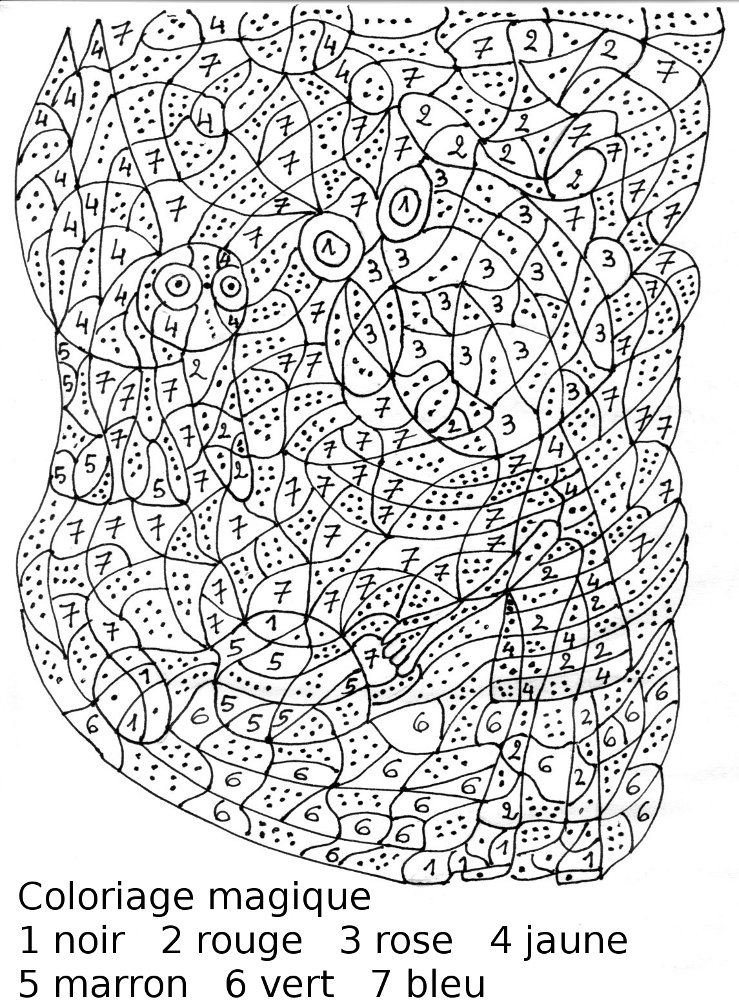 